RECORDS TRANSFER LIST	LISTE DE TRANSFERT DES DOCUMENTS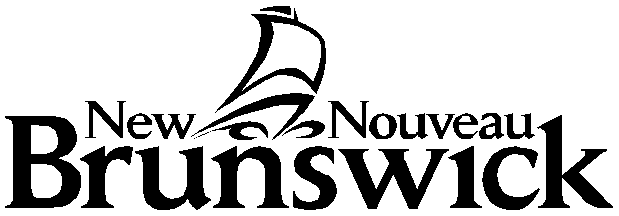 PROVINCIAL ARCHIVES RECORDS CENTREARCHIVES PROVINCIALES DÉPÔT DES DOCUMENTS77-1040 (11/08)				See reverse for instructions / Instructions au versoINSTRUCTIONSPlease do not write in the shaded areas until you receive your location report from Records Centre.  It will be sent via e-mail.  Use only approved records storage boxes (Grand & Toy SKU#:BOX)Records Centre230 Hilton RoadP.O. Box 6000, Fredericton, N.B. E3B 5H1Telephone: 453-2897records.centre@gnb.caINSTRUCTIONSS’il vous plait n’inscrivez pas dans les sections marquées «Réservé au Dépôt des documents.»N'utilisez que les boîtes de rangement approuvées (portant le numéro Grand & Toy SKU#:BOX).Dépôt des documents230, Chemin HiltonC.P. 6000, Fredericton, N.-B. E3B 5H1Téléphone: 453-2897records.centre@gnb.ca77-1040 (11/08)Record Series Title / Titre de la série des documentsRecord Series Title / Titre de la série des documentsRecord Series Title / Titre de la série des documentsRecord Series Title / Titre de la série des documentsRecord Series Title / Titre de la série des documentsRecord Series Title / Titre de la série des documentsRecord Series Title / Titre de la série des documentsRecord Series Title / Titre de la série des documentsRecords Centre DetailsDétailles du Centre de dépôt des documents Records Centre DetailsDétailles du Centre de dépôt des documents Records Centre DetailsDétailles du Centre de dépôt des documents Records Centre DetailsDétailles du Centre de dépôt des documents Department / MinistèreDepartment / MinistèreDepartment / MinistèreDepartment / MinistèreDepartment / MinistèreSchedule Number / Numéro de calendrierSchedule Number / Numéro de calendrierSchedule Number / Numéro de calendrierTransfer no. / N° de transfertTransfer no. / N° de transfertTransfer no. / N° de transfertTransfer no. / N° de transfertBranch / DirectionBranch / DirectionBranch / DirectionBranch / DirectionBranch / DirectionFinal disposition / Disposition finaleFinal disposition / Disposition finaleFinal disposition / Disposition finaleDisposal dateDate de dispositionMonth/Mois	Year/AnnéeDisposal dateDate de dispositionMonth/Mois	Year/AnnéeDisposal dateDate de dispositionMonth/Mois	Year/AnnéeDisposal dateDate de dispositionMonth/Mois	Year/AnnéeBranch / DirectionBranch / DirectionBranch / DirectionBranch / DirectionBranch / DirectionDestroyDétruireSelectTrierArchivesArchivesDisposal dateDate de dispositionMonth/Mois	Year/AnnéeDisposal dateDate de dispositionMonth/Mois	Year/AnnéeDisposal dateDate de dispositionMonth/Mois	Year/AnnéeDisposal dateDate de dispositionMonth/Mois	Year/AnnéeCity / Village / Ville / VillageCity / Village / Ville / VillageCity / Village / Ville / VillageTel. / Tél.Tel. / Tél.DestroyDétruireSelectTrierArchivesArchivesCity / Village / Ville / VillageCity / Village / Ville / VillageCity / Village / Ville / VillageTel. / Tél.Tel. / Tél.Box No. / No. de boîteRecords Custodian / Responsable des documentsRecords Custodian / Responsable des documentsRecords Custodian / Responsable des documentsRecords Custodian / Responsable des documentsLocation / EmplacementLocation / EmplacementLocation / EmplacementLocation / EmplacementBox No. / No. de boîteRecords Custodian / Responsable des documentsRecords Custodian / Responsable des documentsRecords Custodian / Responsable des documentsRecords Custodian / Responsable des documentsABSCFile No. / No. de dossier Dates of records / Dates des documentsDates of records / Dates des documentsDates of records / Dates des documentsDescription / DescriptionDescription / DescriptionDescription / DescriptionDescription / DescriptionFile No. / No. de dossier From / deTo / àTo / àDescription / DescriptionDescription / DescriptionDescription / DescriptionDescription / Description